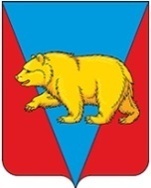 НИКОЛЬСКИЙ СЕЛЬСКИЙ СОВЕТ ДЕПУТАТОВАБАНСКОГО РАЙОНА КРАСНОЯРСКОГО КРАЯРЕШЕНИЕ21.12.2020                                       с. Никольск                                         № 4-22РО внесении  дополнений в Решение Никольского сельского Совета депутатов от 02.12.2020 № 3-14Р«Об утверждении Положения о порядке назначения и проведения опроса граждан»  На основании статьи 31 Федерального закона от 06.10.03 г. № 131-ФЗ «Об общих принципах организации местного самоуправления в Российской Федерации»,  Устава  Никольского сельсовета, Никольский сельский Совет депутатов РЕШИЛ:       1. Внести в Решение Никольского сельского Совета депутатов от 02.12.2020 № 3-14Р «Об утверждении Положения о порядке назначения и проведения опроса граждан» следующие дополнения:1.1 Ст. 1 п.3 Положения дополнить абзацем вторым следующего содержания:   «В опросе граждан по вопросу выявления мнения граждан о поддержке инициативного проекта вправе участвовать жители муниципального образования или его части, в которых предлагается реализовать инициативный проект, достигшие шестнадцатилетнего возраста».1.2 Ст. 8 Положения пункт 4 изложить в новой редакции:«4. Материально-техническое и организационное обеспечение деятельности Комиссии осуществляется администрацией Никольского сельсовета или жителями муниципального образования.	           2. Контроль за  исполнением  настоящего Решения оставляю за собой.           3. Настоящее решение вступает в силу со дня, следующего за днем его официального опубликования в периодическом печатном издании «Ведомости органов местного самоуправления Никольчкий сельсовет» и на официальном интернет-сайте администрации Никольского  сельсовета. (https://nikolsk24.ru/)Председатель  Совета депутатов                                                       глава сельсовета                                                                   С.Ф.Охотникова